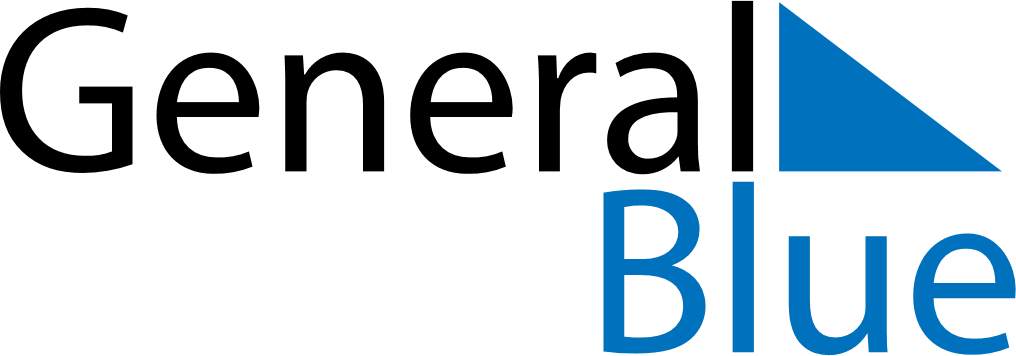 November 2025November 2025November 2025DominicaDominicaSUNMONTUEWEDTHUFRISAT12345678Independence DayNational Day of Community Service9101112131415161718192021222324252627282930